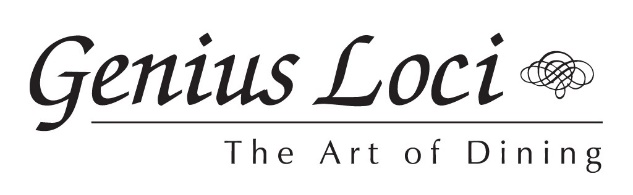 

 Polévka
Hráškový krém s pečenou pancettouPease cream with baked pancetta
69 Kč•Saláty

Listový salát s jahodami, kuřecím masem, balzamikovým dresingem a hoblinami parmezánuFresh salad leaves with strawberries, chicken meat, balsamoci dressing and parmegiano cheese175 Kč
•Ceasar salát s pancettou, bylinkovými krutóny, kuřecím masem a hoblinami parmezánuCaesar salad with pancetta, crutons, chicken and parmegiano cheese216 Kč•Míchaný zeleninový salátMixed vegetable salad95 Kč•Těstoviny, rizotoPečené bramborové nočky vepřová panenka, houby, smetana, parmezánBaked gnocchi,pork meat,mushrooms, creamy gravy,parmegiano cheese216 Kč•Čerstvé domácí široké nudle s grilovaným lilkem, rajčatová omáčka,bazalkaHome made pasta with grilled egglant, tomato gravy and fresh basil leaves 185 Kč•Linguine s toskánskou klobáskou ve smetanovo-citrónové omáčce se šalvějí a čerstvě mletým pepřemLinguine with Tuscan sausage in creamy lemon sauce with sage and freshly ground pepper194 Kč•Krémové rizoto s chřestem, pestem z medvědího česneku a ztraceným vejcemCreamy risotto with asparágus, bear garlic pesto and egg195 Kč
•Maso, ryby

Thajské red curry s kuřecím masem, kokosovým mlékem, jasmínová rýže 
Thai red curry with chicken, coconut mikl, yasmeen rice
 214 Kč
•
Filet z candáta, omáčka z pečených paprik, quinoa salátZander fillet, roasted peppers sauce, quinoa salad316 Kč•Konfitované kachní stehno, cibulové zelí, opečené nokyDuck confit, onion cabbage, roasted gnocchi294 Kč•Pro naše nejmenšíSmažený kuřecí řízek, bramborová kašeFried chicken schnitzel, mashed potatoes119 Kč•Špagety s rajčatovou omáčkou a parmezánemSpaghetti with tomatoe sauce and parmegiano cheese119 Kč•